IEGULDĪJUMS TAVĀ NĀKOTNĒ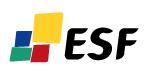 1. pielikums Nolikumam par mērķstipendiju piešķiršanuIESNIEGUMSkonkursam par maģistranta mērķstipendijas saņemšanu projektā „Maģistra studiju attīstība Liepājas Universitātē”(vienošanās Nr.2009/0153/1DP/1.1.2.1.1./09/IPIA/VIAA/010)Pretendents: 	………………………………………………………………………………			                           Vārds, uzvārdsPersonas kods …………..- …………  Adrese: 	………………………………………………………………………………Tālrunis, e-pasts:  ……………………………………………………………………………Fakultāte:  Dabas un sociālo zinātņuMaģistranta studiju programma: „Informācijas tehnoloģija”Pretendenta statuss (atzīmēt vajadzīgo):	□ 1. kursa maģistrantūras students		□ 2. kursa maģistrantūras students□ 3. kursa maģistrantūras students			Apliecinu, ka iesnieguma iesniegšanas brīdi nesaņemu: □ valsts budžeta piešķirto stipendiju;□ atlīdzību1.1.1.2. aktivitātes „Cilvēkresursu piesaiste zinātnei” projektos;□ atlīdzību 2.1.1.1. aktivitātes „Atbalsts zinātnei un pētniecībai” projektos; □ atlīdzību 2.1.2.1.1. apakšaktivitātes „Kompetences centri” projektos;□ atlīdzību 2.1.2.2.1. apakšaktivitātes „Jaunu produktu un tehnoloģiju izstrāde” projektos.Pretendents: ………………………	………………………             …………………….			Paraksts	                        Paraksta atšifrējums                           DatumsIesnieguma reģistrācijas Nr.  ……….....................,datums ……………………...............